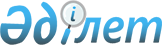 О внесении изменений в Положение об удостоверяющем центре службы доверенной третьей стороны интегрированной информационной системы Евразийского экономического союзаРешение Коллегии Евразийской экономической комиссии от 2 июля 2019 года № 111
      В соответствии с пунктами 18 и 30 Протокола об информационно-коммуникационных технологиях и информационном взаимодействии в рамках Евразийского экономического союза (приложение № 3 к Договору о Евразийском экономическом союзе от 29 мая 2014 года) Коллегия Евразийской экономической комиссии решила:   
      1. Внести в Положение об удостоверяющем центре службы доверенной третьей стороны интегрированной информационной системы Евразийского экономического союза, утвержденное Решением Коллегии Евразийской экономической комиссии от 25 сентября 2018 г. № 154, изменения согласно приложению.      
      2. Настоящее Решение вступает в силу по истечении 30 календарных дней с даты его официального опубликования.   ИЗМЕНЕНИЯ,  
вносимые в Положение об удостоверяющем центре службы доверенной третьей стороны интегрированной информационной системы Евразийского экономического союза
      1. В пункте 9:
      а) в подпункте "д" слово "аннулировании" заменить словом "отзыве";
      б) в подпункте "ж":
      слова ", возобновления действия" исключить;
      слово "аннулированных" заменить словом "отозванных";
      в) в подпункте "л" слово "аннулировать" заменить словом "отозвать".
      2. В приложении к указанному Положению:
      а) в абзаце одиннадцатом пункта 1.2.1 слово "аннулировании" заменить словом "отзыве";
      б) в последнем абзаце пункта 1.3 слова "в репозитории в виде новой версии документа" заменить словами "на официальном сайте Союза";
      в) в пункте 2:
      в абзаце одиннадцатом слово "аннулированных" заменить словом "отозванных";
      абзац тринадцатый изложить в следующей редакции:
      "Сервис сертификации используется для формирования ключей ЭЦП, записи ключевой информации на ключевые носители, создания и обработки запросов на изготовление и изменение статуса сертификатов ключей проверки ЭЦП, создания и хранения сертификатов ключей проверки ЭЦП и списков отозванных сертификатов.";
      абзац девятнадцатый после слова "безопасности" дополнить словами "(администратор безопасности)";
      после абзаца двадцать четвертого дополнить абзацем следующего содержания:
      "оператор (администратор резервного копирования), в полномочия которого входят резервное копирование и восстановление данных УЦ службы ДТС.";
      г) в последнем абзаце пункта 3 слова "в действующей редакции в репозитории УЦ" заменить словами "на официальном сайте Союза";
      д) последний абзац пункта 4 изложить в следующей редакции:
      "в случае оповещения о проведении внеплановой смены ключей ЭЦП УЦ службы ДТС получить новый корневой сертификат УЦ службы ДТС у администратора безопасности УЦ службы ДТС и выполнить его установку, удалив при этом смененный корневой сертификат.";
      е) последний абзац пункта 7 изложить в следующей редакции:
      "Уведомление пользователей о плановой смене ключей ЭЦП УЦ службы ДТС осуществляется путем оповещения операторов ДТС с использованием телефонной связи. После оповещения о смене корневого сертификата УЦ службы ДТС уполномоченный представитель оператора должен прибыть в УЦ службы ДТС для получения у администратора безопасности нового корневого сертификата.";
      ж) в пункте 8:
      абзацы пятый и шестой заменить абзацем следующего содержания:
      "выполняется процедура отзыва всех пользовательских сертификатов, подписанных на скомпрометированном ключе ЭЦП УЦ службы ДТС. Формируемый список отозванных сертификатов подписывается на новом ключе ЭЦП УЦ службы ДТС.";
      последний абзац изложить в следующей редакции:
      "При внеплановой смене ключей ЭЦП УЦ службы ДТС администратор ДТС должен получить новый корневой сертификат УЦ службы ДТС у администратора безопасности УЦ службы ДТС и выполнить его установку, удалив при этом смененный корневой сертификат.";
      з) абзац первый пункта 10.4 изложить в следующей редакции:
      "После выпуска сертификатов по запросу от оператора ДТС, переданному при личном прибытии уполномоченного представителя в УЦ, администратор безопасности УЦ службы ДТС уведомляет владельца о выпуске сертификата посредством телефонной связи либо отправкой почтового сообщения. После уведомления о выпуске сертификата администратор безопасности УЦ службы ДТС передает представителю оператора сертификат на бумажном носителе и в электронном виде на съемном носителе. На съемный носитель, предоставляемый администратором безопасности, в комплекте с выпущенным сертификатом под контролем администратора безопасности администратором сертификации сохраняется корневой сертификат УЦ службы ДТС.";
      и) в пункте 22:
      в предложении втором абзаца первого слова "и настоящий Регламент" исключить;
      абзацы восьмой, девятый и тринадцатый исключить;
      последний абзац изложить в следующей редакции:
      "УЦ не ограничивает доступ к размещенным сертификатам и СОС по протоколу http, за исключением доступа к корневому сертификату. Получение корневых сертификатов УЦ службы ДТС уполномоченными операторами ДТС государств-членов и ДТС Комиссии осуществляется только доверенным способом (исключающим несанкционированный доступ) с использованием съемных носителей. Передача корневых сертификатов операторам ДТС осуществляется администратором информационной безопасности УЦ службы ДТС.";
      к) в абзаце втором пункта 29 слова "из репозитория" заменить словами "у администратора безопасности";
      л) абзац первый пункта 32.1.1.3 изложить в следующей редакции:
      "Предоставление ключа проверки ЭЦП корневого сертификата УЦ службы ДТС операторам ДТС государств-членов и ДТС Комиссии осуществляется путем передачи сертификата уполномоченным представителям операторов. Передача корневого сертификата выполняется администратором безопасности УЦ службы ДТС на съемном носителе. Предоставление пользователям ИОК ключей проверки ЭЦП операторов ДТС государств-членов и ДТС Комиссии осуществляется путем публикации сертификатов ключей проверки ЭЦП, содержащих ключи проверки ЭЦП, в репозитории УЦ службы ДТС.";
      м) абзац второй пункта 34 дополнить предложением следующего содержания: "Настройка АПМДЗ, в том числе настройка подсистемы контроля целостности и регистрация пользователей в АПМДЗ, выполняется администратором безопасности.".
      3. В приложении № 1 к указанному приложению: 
      а) в разделе "Шаблон сертификата ключа проверки ЭЦП" в таблицах "Сертификат сервера СДТС", "Сертификат сервера СПСС" и "Сертификат сервера СШВ" в позиции, касающейся AuthorityInformationAccess, в графе второй текст изложить в следующей редакции:
      "URL сервера СПСС следующего вида:
      http:// <XXX>00.DTS.EEC:8081/,
      http:// <XXX>01.DTS.EEC:8081/";
      б) после таблицы "Сертификат сервера СШВ" в абзаце тридцать четвертом предложение третье изложить в следующей редакции: "Данное расширение, если имеет место, содержит URL адрес услуги OCSP проверки статуса сертификата.";
      в) таблицу 2 дополнить наименованием следующего содержания: "Шаблон СОС".
      4. Приложение № 4 к указанному приложению изложить в следующей редакции: ФОРМА
заявления на отзыв сертификата ЗАЯВЛЕНИЕ
на отзыв сертификата ключа проверки ЭЦП
      Прошу прекратить действие сертификата / аннулировать сертификат
                               (нужное подчеркнуть)
      и внести сертификат в список отозванных сертификатов в связи с:
_______________________________________________________________________________
                               (причина отзыва)
      Назначение сертификата: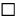  сертификат сервера СДТС;

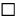  сертификат сервера СШВ;

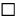  сертификат сервера СПСС;


      Сертификат: ______________________________________________________________________
                                     серийный номер
      ____________________________             __________________________       ______________
       (должность заявителя)                         (подпись)                   (Ф.И.О)
      ____________________________             __________________________       ______________
 (должность руководителя организации)             (подпись)                   (Ф.И.О)
      "___" _______________ 20__ г. 
      М. П.". 
					© 2012. РГП на ПХВ «Институт законодательства и правовой информации Республики Казахстан» Министерства юстиции Республики Казахстан
				
      Председатель Коллегии     
Евразийской экономической коммиссии

Т. Саркисян  
ПРИЛОЖЕНИЕ
к Решению Коллегии 
Евразийской экономической комиссии
от 2 июля 2019 г. № 111"ПРИЛОЖЕНИЕ № 4
 Регламенту удостоверяющего
центра службы доверенной 
третьей
стороны интегрированной
информационной системы
Евразийского экономического 
союза
(в редакции Решения Коллегии
Евразийской экономической 
комиссии
от 2 июля 2019 г. № 111)
Руководителю УЦ службы ДТС
115114, г. Москва, ул. Летниковская, д. 2, стр.1
(наименование должности руководителя)
(полное наименование организации)

(Ф. И. О. руководителя)

(Ф. И. О. заявителя)